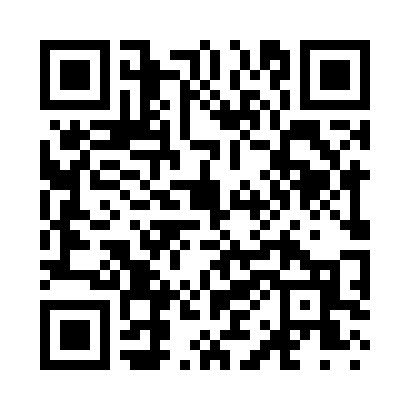 Prayer times for Lazear, Colorado, USAMon 1 Jul 2024 - Wed 31 Jul 2024High Latitude Method: Angle Based RulePrayer Calculation Method: Islamic Society of North AmericaAsar Calculation Method: ShafiPrayer times provided by https://www.salahtimes.comDateDayFajrSunriseDhuhrAsrMaghribIsha1Mon4:175:501:155:118:4010:142Tue4:175:511:155:118:4010:133Wed4:185:511:165:118:4010:134Thu4:195:521:165:118:3910:125Fri4:195:521:165:118:3910:126Sat4:205:531:165:128:3910:127Sun4:215:541:165:128:3910:118Mon4:225:541:165:128:3810:109Tue4:235:551:175:128:3810:1010Wed4:245:551:175:128:3810:0911Thu4:255:561:175:128:3710:0912Fri4:265:571:175:128:3710:0813Sat4:265:581:175:128:3610:0714Sun4:275:581:175:128:3610:0615Mon4:295:591:175:128:3510:0516Tue4:306:001:175:128:3510:0517Wed4:316:001:175:128:3410:0418Thu4:326:011:175:128:3310:0319Fri4:336:021:185:128:3310:0220Sat4:346:031:185:128:3210:0121Sun4:356:041:185:118:3110:0022Mon4:366:041:185:118:309:5923Tue4:376:051:185:118:309:5724Wed4:386:061:185:118:299:5625Thu4:406:071:185:118:289:5526Fri4:416:081:185:118:279:5427Sat4:426:091:185:108:269:5328Sun4:436:101:185:108:259:5129Mon4:446:101:185:108:249:5030Tue4:466:111:185:108:239:4931Wed4:476:121:175:098:229:48